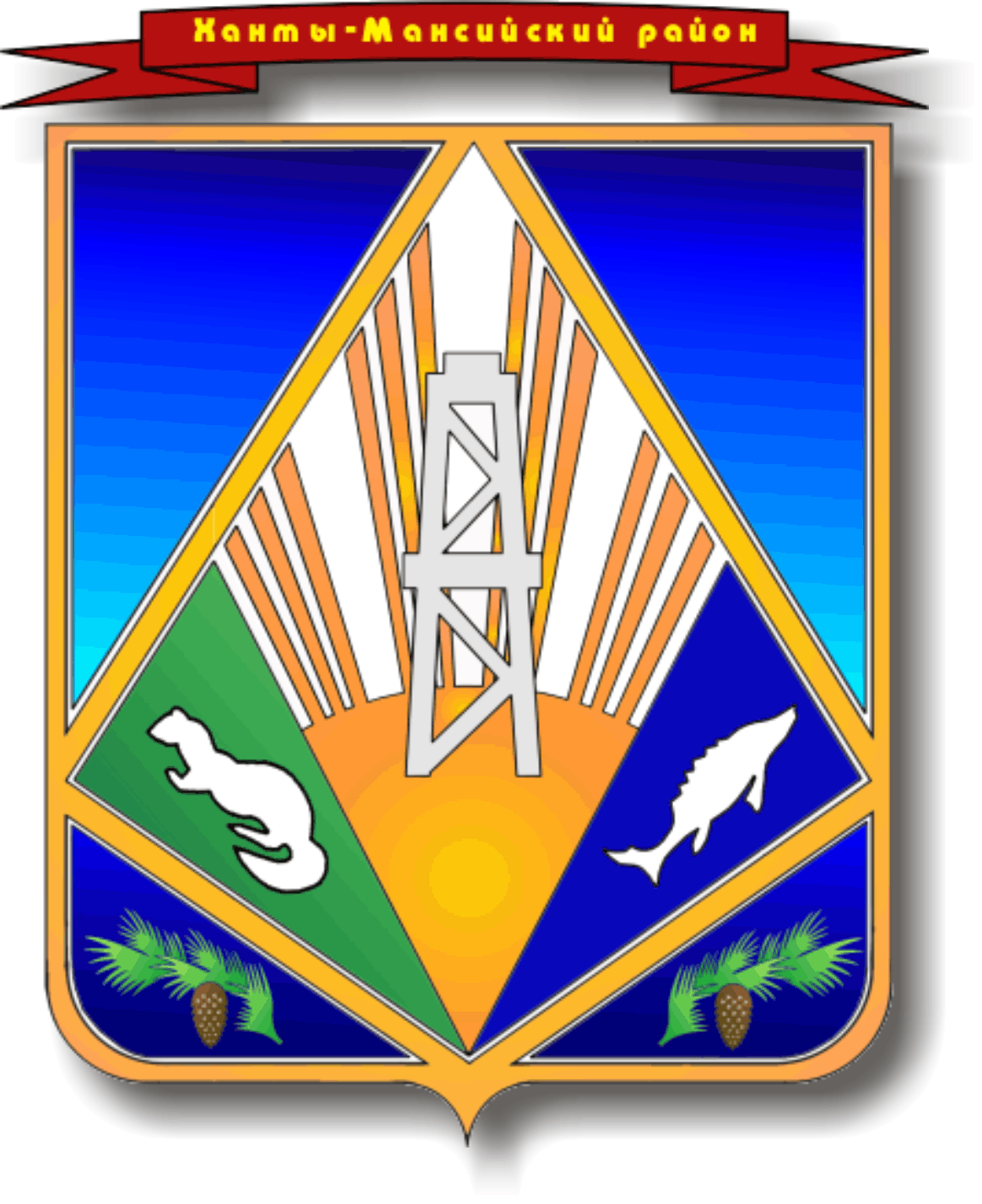 МУНИЦИПАЛЬНОЕ ОБРАЗОВАНИЕХАНТЫ-МАНСИЙСКИЙ РАЙОНХанты-Мансийский автономный округ – ЮграАДМИНИСТРАЦИЯ ХАНТЫ-МАНСИЙСКОГО РАЙОНАП О С Т А Н О В Л Е Н И Еот 00.00.2016                            	                                                            № __г. Ханты-МансийскОб внесении изменений в отдельные постановления администрацииХанты-Мансийского района В соответствии Бюджетным кодексом Российской Федерации, Федеральным законом от 27.07.2010 № 210-ФЗ "Об организации предоставления государственных и муниципальных услуг", Уставом Ханты-Мансийского района:Внести в приложение к постановлению администрации Ханты-Мансийского района от 19 мая 2015 года №98 «Об утверждения порядка разработки, утверждения и реализации стандартов качества муниципальных услуг (работ)» следующие изменения:В пункте 1.1 слова «Перечнем муниципальных услуг(работ), оказываемых (выполняемых) муниципальными казенными, бюджетными, автономными учреждениями   (далее - муниципальные учреждения), иными юридическими лицами, утвержденным администрацией Ханты-мансийского района» заменить словами «муниципальных услуг и работ, оказываемых  (и выполняемых) муниципальными учреждениями  Ханты-Мансийского района, по муниципальному заданию в качестве основных видов деятельности»;В пункте 2.2 слова «устанавливает обязательные требования» заменить словами «определяет требования»;Пункт 2.8. изложить в следующей редакции:«2.8. Раздел "Предоставление сопутствующих услуг в электронном виде"  включается в стандарт,  в случае если в соответствующей сфере деятельности предоставляется муниципальная услуга (услуги) в электронной форме с указанием наименования муниципальной услуги и муниципального правового акта об утверждении стандарта предоставления данной услуги.».Пункт 3.6 изложить в следующей редакции: «Стандарт качества муниципальной услуги(работы) признается утратившим силу (недействительным) при утрате (отсутствии) полномочий в соответствии        с законодательством РФ.»;2.Внести в приложение к постановлению администрации Ханты-Мансийского района от 22 апреля 2016 года №142 «Об утверждении порядка формирования муниципального задания и финансового обеспечения выполнения муниципального задания в отношении муниципальных бюджетных, казенных и автономных учреждений Ханты-Мансийского района» следующие изменения:2.1. В пункте 4 слова «на основе утвержденного главным распорядителем средств бюджета района, в ведении которого находятся казенные учреждения района, либо органом администрации Ханты-Мансийского района, осуществляющим функции и полномочия учредителя бюджетных или автономных учреждений района, перечня» заменить словами «в соответствии с ведомственным перечнем муниципальных услуг  и работ, оказываемых и выполняемых муниципальными учреждениями, утвержденным муниципальным правовым актом Ханты-Мансийского района (далее – ведомственный перечень)». 2.2. В пункте 5 слова «в том числе при внесении изменений в перечень муниципальных услуг (работ)» заменить словами ««в том числе при внесении изменений в ведомственный перечень в порядке, установленном администрацией Ханты-Мансийского района».Внести в постановление администрации Ханты-Мансийского района от 20 августа 2015 года №188 «Об утверждении перечня муниципальных услуг (работ), оказываемых (выполняемых) муниципальными учреждениями Ханты-Мансийского района  в электронном виде и по муниципальному заданию» следующие изменения:Заголовок изложить в следующей редакции:«Об утверждении перечня муниципальных услуг (работ) оказываемых (выполняемых) муниципальными учреждениями Ханты-Мансийского района по муниципальному заданию в электронной форме»4.1.Пункт 1.1 изложить в следующей редакции: «1.1.Перечень муниципальных услуг (работ) оказываемых (выполняемых) муниципальными учреждениями Ханты-Мансийского района по муниципальному заданию в электронной форме согласно приложению 1.»4.2.Пункт 1.2 признать утратившим силу:4.3. Приложение 2 признать утратившим силу.4.3.В приложении 1 заголовок изложить в следующей редакции: «Перечень муниципальных услуг (работ), оказываемых (выполняемых) муниципальными учреждениями Ханты-Мансийского района  по муниципальному заданию в  электронной форме».5.Опубликовать настоящее постановление в газете «Наш район» и разместить на официальном сайте администрации Ханты-Мансийского района в сети Интернет.5. Настоящее постановление вступает в силу после его официального опубликования (обнародования).6. Контроль за выполнением настоящего  постановления возложить на заместителя главы администрации района по финансам.И.о. главы администрацииХанты-Мансийского района                                                          Р.Н.Ерышев